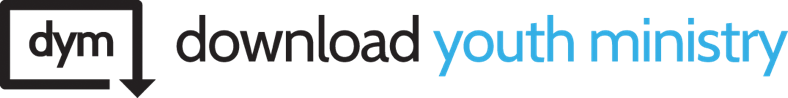 KEY TAKEAWAY: Alone, you go fast. Together, you go far.If you could be stranded anywhere in the world, where would it be? Why?Where do you most enjoy working with people? (sports, theatre, school, etc.)What’s the hardest thing for you, when it comes to working with others?Do you typically ask for help when you fail? Why or why not?Who do you go to when you need encouragement? Why?SCRIPTURES USED:Then the Lord God said, "It is not good that the man should be alone; I will make him a helper fit for him."Genesis 2:18 ESVTwo are better than one, because they have a good reward for their toil. For if they fall, one will lift up his fellow. But woe to him who is alone when he falls and has not another to lift him up! Ecclesiastes 4:9-10 ESVAnd though a man might prevail against one who is alone, two will withstand him—a threefold cord is not quickly broken.Ecclesiastes 4:12 ESVTherefore, since we are surrounded by so great a cloud of witnesses, let us also lay aside every weight, and sin which clings so closely, and let us run with endurance the race that is set before us,Hebrews 12:1 ESVLooking to Jesus, the founder and perfecter of our faith, who for the joy that was set before him endured the cross, despising the shame, and is seated at the right hand of the throne of God.Hebrews 12:2 ESV